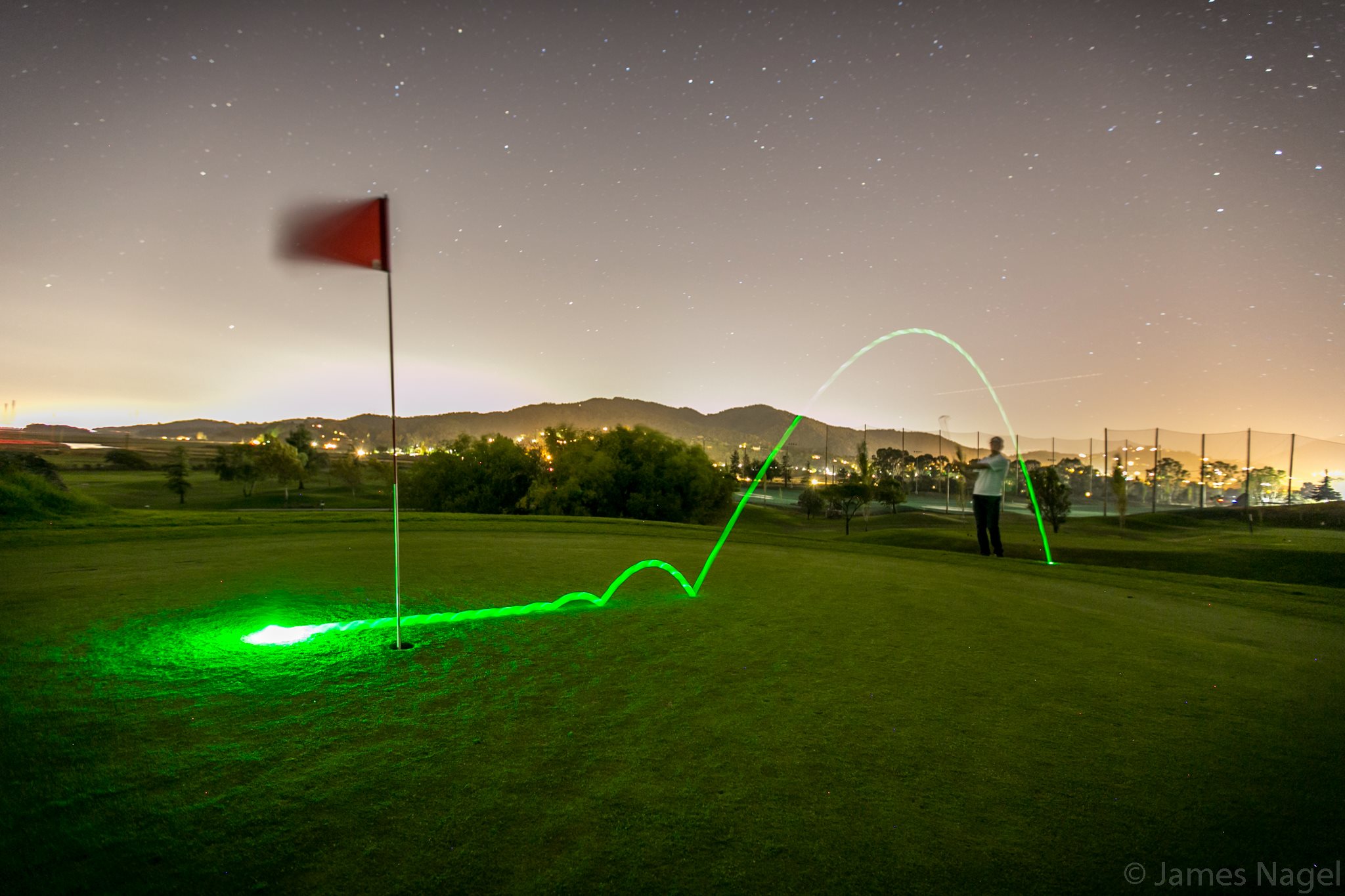 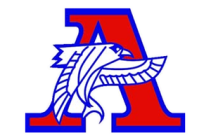   Armstrong Football Moonlight Golf EventNo need to be a golfer to participate in this fun event! Join us for a night of fun, food and moonlight golfing. All proceeds go to AHS Touchdown Football booster program. Space for this event is limited to 36 people (9 foursomes)!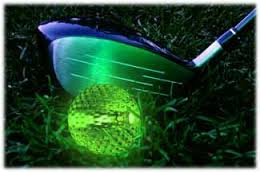 Questions?  Kari Peterson (2karipeterson@gmail.com) & Matt Haberle (m.haberle@maximumimpactinc.com) 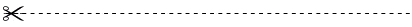 Register now to reserve your spot!   Complete this section and return with your registration fee.Sign up as a team, couple or individual (to be placed with a group).